Publicado en Torrejón de Ardoz el 19/04/2021 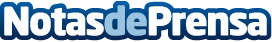 Fersay participa junto al Ayuntamiento de Torrejón de Ardoz en unas jornadas sobre emprendimientoLa jornada, de carácter gratuita y online, tendrá lugar el 22 de abril en sesión matinal, y solo requiere de inscripción previaDatos de contacto:Pura de RojasALLEGRA COMUNICACION91 434 82 29Nota de prensa publicada en: https://www.notasdeprensa.es/fersay-participa-junto-al-ayuntamiento-de_1 Categorias: Nacional Franquicias Marketing Emprendedores E-Commerce Consumo http://www.notasdeprensa.es